W O O D S   C R O S SFOOTBALL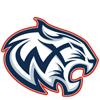 Player ExpectationsIn order for us to be successful, players should expect the following from themselves and their teammates.OffseasonBe Accountable.  Be Honest.Follow guidelines of Player Code of ConductNo Failing grades (this includes D’s)Attend all classesNo Drug or Alcohol useRespect for Authority (Parents, Coaches, Teachers, Administration, etc.)Respect for Women (Always)Complete five days of lifting per weekAttend Position Group workoutsPlay a winter/spring sport (Wrestling, Basketball, Baseball, Track, etc.)Participate in fundraisersParticipate in summer workoutsAlways work HARD! ( you will get out of next season what you put into this offseason)In-SeasonBe Accountable.  Be Honest.Follow guidelines of Player Code of ConductNo Failing grades (this includes D’s)Attend all classesNo Drug or Alcohol useAttend all practices, film sessions, team meetings, etc.Be on time to all practices, meetings, film, etc.Be a good teammate!Don’t do anything to embarrass yourself, your family, or your team.Parent ExpectationsBe committed to the whole program.  Do not openly criticize coaches or other players.Be realistic about your athlete’s abilities.  If we have 50 players on the roster, then there’s a best player and 50th best player and we are equally committed to each and every one.  We will make your athlete a better player and a better person.Help your athlete reach all above expectations (giving rides to practice, study hall, scheduling vacations around practices, stay on top of grades, etc.)  But you cannot help them once they step on the field.  It is up to our coaching staff to make them a better player.  You cannot do it for them.As a staff we have an open door policy, but we do not want parents trying to fight their athlete’s battles.  Players should come to position coaches first to express concerns.  Making sure your voice is heard is an important part of growing up.  Don’t make excuses for them either.  It is not your fault if they are late.  If there late they are late.  As coaches we will not meet with parents unless their player is present as well.Coaches will not discuss other athletes in the program.  Do not ask.Do not coach your athlete at home, leave that to the coaches.  Parents may know the game, but we are very specific on technique.  We know what we want.Football is a violent sport, which will cause your athlete to be sore and tired.  There is a difference between normal bumps and bruises and injuries.  When injuries happen, position coaches need to be told and the training staff needs to be notified.  